Curriculum Map Food Studies 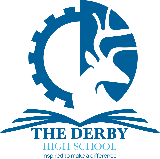 RReal WorldEEngaging & EnrichingSSkills for LifeIInclusiveLLeadershipIIndependenceEEncourages ReflectionNNext StepsCChallengeEEthics & EmpathyKS2 National CurriculumUnit7891011Next StepsRReal WorldEEngaging & EnrichingSSkills for LifeIInclusiveLLeadershipIIndependenceEEncourages ReflectionNNext StepsCChallengeEEthics & EmpathyTo understand and apply the principles of a healthy and varied diet.To prepare and cook a variety of predominantly savoury dishes using a range of cooking techniques.To understand seasonality, and know where and how a variety of ingredients are grown, reared, caught and processed.Term 1 An introduction to Food Studies Health and Safety food roomCross contaminationFood hygiene  Basic cookery skills e.g.: knife skills and weighting out Sensory evaluation Food science – enzymic browning Food SafetyRisk assessments Time plansHealth and NutritionEatwell Guide Recommended daily intakes (RDI)Consequences of a poor diet Adapting recipes Analysis of nutritional labels using CAD CareersKS4 & KS5 choices Career choicesLinks to other subjects / careersLife skills  Food ScienceKey temperaturesBacterial growth MicrobiologyImpact of preparing, cooking and storage of food Implementing this into practical lessons   Marco nutrients investigations Chapters relate to online book Food safety.  Chapter 5 & 6 Food spoilage and contamination  Principles of buying food Nutrition and health. Chapter 1 & 2 Nutrients Nutritional needs Food choice Chapter 7Factors affecting food choice British and international cuisineSensory evaluation Chapters relate to online book NEA 1 mock. Chapter 12.  Food science 15% of final grade NEA 1 final assessment 15% of final grade Revision for mock exams . Chapter 13 KS5:Apprentices BTEC catering courses Level 3 Food Science and Nutrition Careers:Dietitian Chef Product development Food science CateringFood production Health care Personal trainer RReal WorldEEngaging & EnrichingSSkills for LifeIInclusiveLLeadershipIIndependenceEEncourages ReflectionNNext StepsCChallengeEEthics & EmpathyTo understand and apply the principles of a healthy and varied diet.To prepare and cook a variety of predominantly savoury dishes using a range of cooking techniques.To understand seasonality, and know where and how a variety of ingredients are grown, reared, caught and processed.Term 2 Healthy Eating  Understanding the 8 healthy eating guidelines Importance of breakfast 5 a day fruit and vegetables campaign Setting personal healthy eating goals Understanding traffic light labels Food science – sauces Carbohydrates in the diet Health and NutritionMarco and micronutrientsFunction and sources of nutrientsRecommend daily amounts (RDI)Cooking methods & heat transfer Adapting a recipe Staple foods Food choiceFairtrade fortnight March 2024Food ChoiceMoral issues – vegetarians and vegans Food Provenance Religion and food choice Budgeting and costings Food choice Chapter 8 & 9British and international cuisineSensory evaluationFood Science. Chapter 3 & 4 Cooking and heat transfer Functional and chemical properties of food NEA 2 Mock. Chapter 12 worth 35% of final grade   NEA 2 worth 35% of final gradeRevision for mock exams including practical mock. Chapter 13 KS5:Apprentices BTEC catering courses Level 3 Food Science and Nutrition Careers:Dietitian Chef Product development Food science CateringFood production Health care Personal trainer RReal WorldEEngaging & EnrichingSSkills for LifeIInclusiveLLeadershipIIndependenceEEncourages ReflectionNNext StepsCChallengeEEthics & EmpathyTo understand and apply the principles of a healthy and varied diet.To prepare and cook a variety of predominantly savoury dishes using a range of cooking techniques.To understand seasonality, and know where and how a variety of ingredients are grown, reared, caught and processed.Term 3 Farm to fork (Food provenance)Food processingMethods of farmingOrganic and free rangeSeasonal foodsVisit to a working farm Healthy eating week- JuneFood choice: Food allergies and special diets Affordability  Adapting recipes for special diets Healthy eating week- JuneFood Science.Function of ingredients – cake making methods Raising agents Finishing techniques:Cake making decorating methods / plate stylingComputer aided manufacturing (CAD)Healthy eating week- JuneFood Provenance. Chapter 10 & 11 Environmental impact and sustainability Processing and production Revision – based on gaps in knowledge  KS5:Apprentices BTEC catering courses Level 3 Food Science and Nutrition Careers:Dietitian Chef Product development Food science CateringFood production Health care Personal trainer 